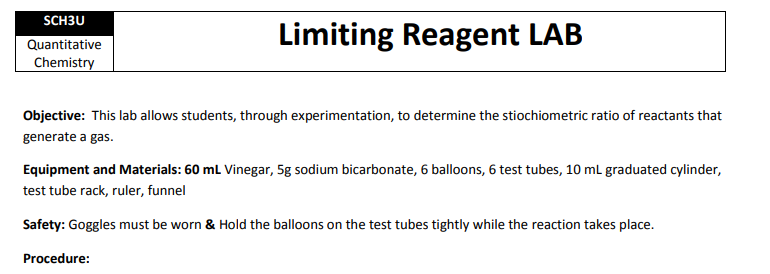 1.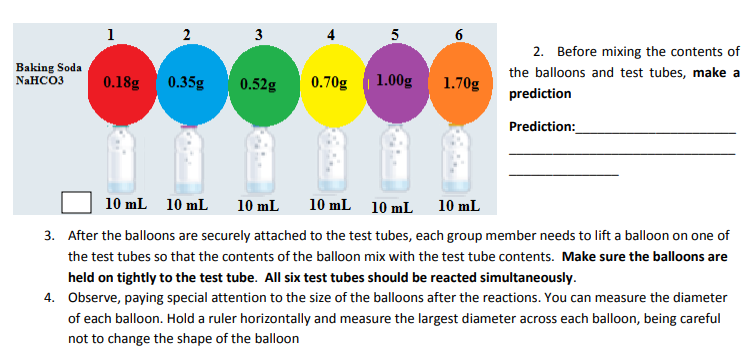 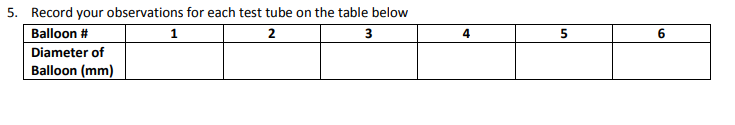 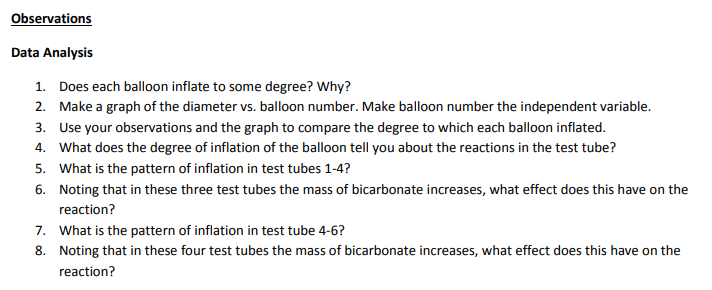 A)	Write the BCE for the reaction that took place:_____________________________________________________________________________________B)	Write the N.I.E. for the above reaction:_____________________________________________________________________________________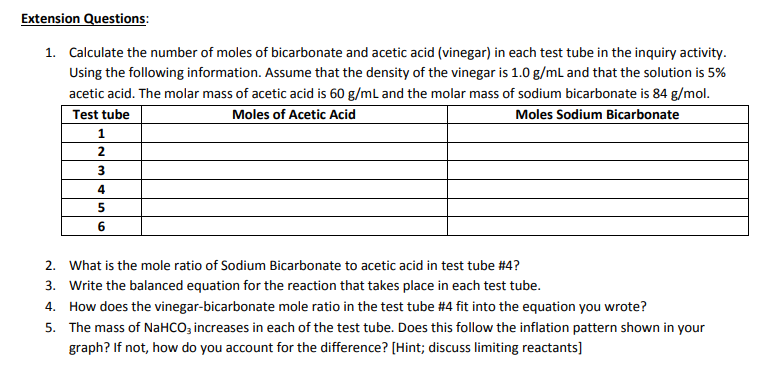 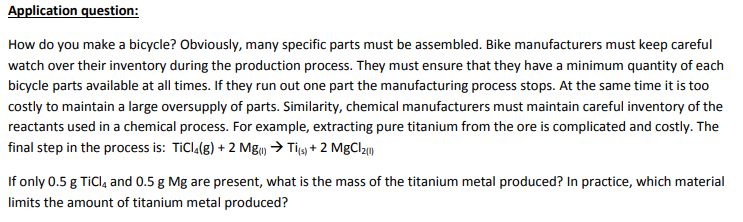 